Uchwała Nr ………………/…………./2020Rady Gminy Lichnowyz dnia ………………………………….w sprawie nadania nazwy ulicy „Słoneczna” położonej w miejscowości Lichnowy gm. LichnowyNa podstawie art. 18 ust. 2 pkt. 13 ustawy z dn. 8 marca 1990r. o samorządzie gminnym (t.j. Dz.U. z 2020r. poz. 713 ze zm.) Rada Gminy Lichnowy uchwala, co następuje:§ 1Drodze wewnętrznej, położonej w miejscowości Lichnowy obręb geodezyjny Lichnowy, oznaczonej jako działki ewidencyjne nr 407 oraz 20/7 nadaje się nazwę ulicy: „Słoneczna”.§ 2Usytuowanie i przebieg ulicy wymienionej w § 1 zostało przedstawione w załączniku graficznym do niniejszej uchwały.§ 3Wykonanie uchwały powierza się Wójtowi Gminy Lichnowy.§ 4Uchwała wchodzi w życie po upływie 14 dni od jej ogłoszenia w Dzienniku Urzędowym Województwa Pomorskiego.UzasadnienieZgodnie z art 18 ust. 2 pkt 13 ustawy z dnia 8 marca 1990 r. o samorządzie gminnym, podejmowanie uchwał, w sprawie nazw ulic, placów publicznych, mostów oraz wznoszenia pomników przyrody, należy do wyłącznej kompetencji właściwości rady gminy.Ustalenie nowej nazwy ulicy, będącej przedmiotem niniejszej uchwały wiąże się z potrzebą zapewnienia prawidłowej i czytelnej numeracji porządkowej, położonych w jej sąsiedztwie nieruchomości przeznaczonych pod zabudowę, zgodnie z zasadami wynikającymi z rozporządzenia Ministra Administracji i Cyfryzacji z dnia 9 stycznia 2012 r. w sprawie ewidencji miejscowości, ulic i adresów ( Dz. U. z dnia 2 lutego 2012 r., poz. 125).Na wniosek właścicieli nieruchomości położonych przy przedmiotowej drodze wewnętrznej na działce 407 i 20/7 obręb Lichnowy przychylono się do nadania nazwy ulicy Słoneczna.Nadanie nazwy ulicy służy bezpieczeństwu mieszkańców oraz precyzuje lokalizacje dla nieruchomości m.in. służb ratowniczych, itp.W związku z powyższym w pełni uzasadnione jest nadanie nazwy ulicy w miejscowości Lichnowy.Załącznik do Uchwały Nr ………………/…………./2020Rady Gminy Lichnowyz dnia ………………………………….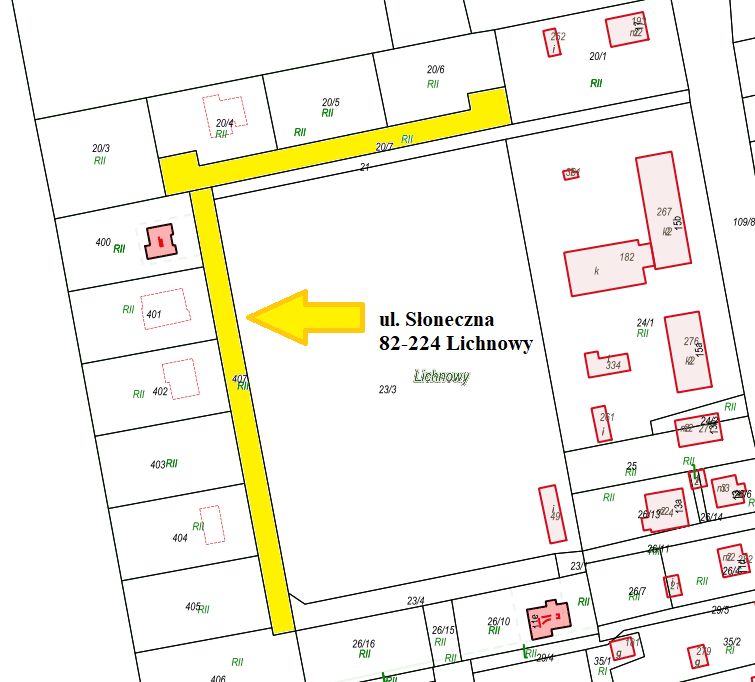 